Latvijas 66. matemātikas olimpiādes 2. posma uzdevumi un atrisinājumi5.1.	Daļas ir uzrakstītas augošā secībā. Kāds naturāls skaitlis var būt ierakstīts  vietā?AtrisinājumsPaplašinot visas daļas, lai to saucēji būtu 80, iegūstam . Vidējās daļas skaitītājam  jābūt lielākam nekā 25 un mazākam nekā 60, turklāt tam jādalās ar 16. Vienīgie skaitļi, kas atbilst, ir  un , tāpēc kvadrātiņā var būt ierakstīts skaitlis 2 vai 3.5.2.	Rindā viens aiz otra bez tukšumiem ir uzrakstīti pēc kārtas sekojoši naturāli skaitļi no 1 līdz , tādējādi veidojot vienu lielu skaitli (Piemēram, ja , tad ir uzrakstīts skaitlis 123456789101112.). Kāds ir mazākais iegūtais skaitlis, kas dalās ar a) 8; b) 18? AtrisinājumsSkaitlis dalās ar 8, ja tā pēdējo trīs ciparu veidotais skaitlis dalās ar 8. Pārbaudot trīs ciparu veidotos skaitļus iegūstam, ka mazākais skaitlis, kas dalās ar 8, ir 123456.Lai skaitlis dalītos ar 18, tam vienlaicīgi jādalās ar 2 un 9. Pirmais skaitlis, kas dalās ar 9 (pārbaudām pēc ciparu summas), ir 12345678. Tā kā šis ir arī pāra skaitlis, tad tas dalās ar 2 un līdz ar to tas dalās arī ar 18, jo skaitļi 2 un 9 ir savstarpēji pirmskaitļi. Tātad mazākais skaitlis, kas apmierina uzdevuma nosacījumus, ir 12345678.5.3.	No 20 vienādiem kubiņiem, kuriem katras šķautnes garums ir 1 cm, salīmēja 1. att. redzamo figūru, kurai katrā skaldnē trūkst centrālais kubiņš, kā arī iztrūkst pašas figūras centrālais kubiņš. Cik kvadrātiņi, kuriem katras malas garums ir 1 cm, ir nepieciešami, lai aplīmētu visu šo figūru?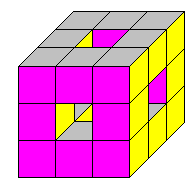 1. att.1. atrisinājums. Katras skaldnes pārklāšanai nepieciešami 8 kvadrātiņi, tātad, lai pārklātu visas sešas skaldnes, vajag  kvadrātiņus. Lai pārklātu katrā skaldnē esošo caurumu, vajag 4 kvadrātiņus, tātad, lai pārklātu visus sešus caurumus, vajag  kvadrātiņus. Kopā figūras pārklāšanai vajag  kvadrātiņus.2. atrisinājums. Ievērojam, ka salīmētajā figūrā ir tikai divu veidu kubiņi – astoņi stūra kubiņi, kuriem nesalīmētas ir atlikušas trīs skaldnes, un 12 vidus kubiņi, kuriem nesalīmētas ir palikušas četras skaldnes. Tātad figūras pārklāšanai vajag  kvadrātiņus.5.4.	Vienādi burti apzīmē vienādus skaitļus, dažādi – dažādus. Atrodi vienu piemēru, kādi naturāli skaitļi jāliek burtu vietā, lai abas dotās vienādības būtu patiesas!AtrisinājumsDer, piemēram, , ,  un , jo  un .5.5.	Sadali taisnstūri ar izmēriem  rūtiņas sešos kvadrātos tā, lai dalījuma līnijas ietu pa rūtiņu līnijām!AtrisinājumsSkat., piemēram, 2. att.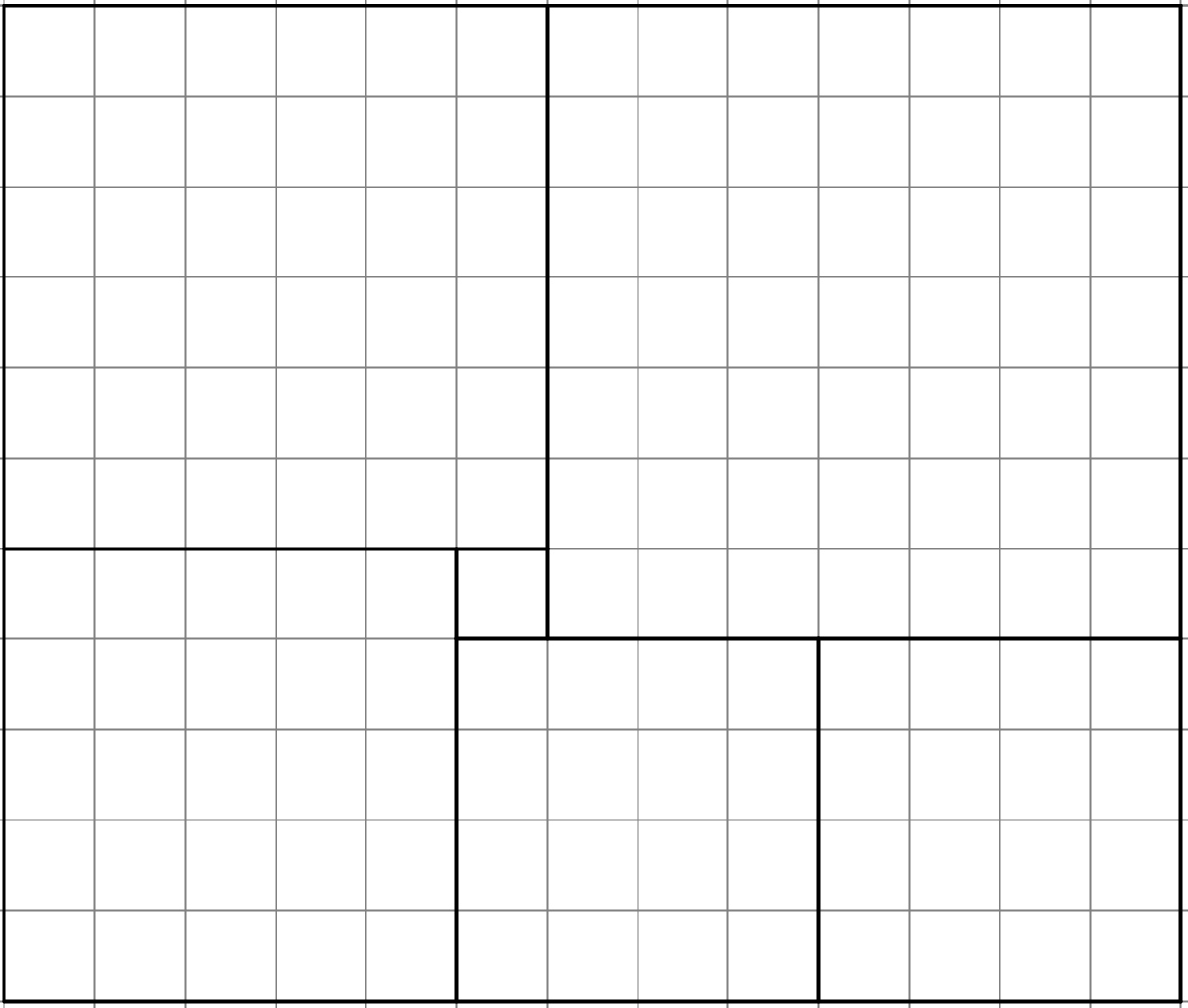 2. att.6.1.	Trīs brāļiem – Rihardam, Haraldam un Olafam – kopā ir 13,20 eiro. Zināms, ka Haraldam ir par 2,10 eiro vairāk nekā Rihardam un par 3,30 eiro mazāk nekā Olafam. Cik naudas ir katram brālim?AtrisinājumsJa Haraldam ir  eiro, tad Rihardam ir  eiro un Olafam ir  eiro. Tātad Līdz ar to Haraldam ir 4 eiro, Rihardam ir 1,90 eiro un Olafam ir 7,30 eiro.6.2.	Rindā viens aiz otra bez tukšumiem ir uzrakstīti pēc kārtas sekojoši naturāli skaitļi no 1 līdz , tādējādi veidojot vienu lielu skaitli (Piemēram, ja , tad ir uzrakstīts skaitlis 123456789101112.).Kāds ir mazākais iegūtais skaitlis, kas dalās ar a) 9; b) 24? AtrisinājumsSkaitlis dalās ar 9, ja tā ciparu summa dalās ar 9. Pārbaudot ciparu summas, iegūstam, ka mazākais skaitlis, kas dalās ar 9, ir 12345678, jo tā ciparu summa ir 36.Lai skaitlis dalītos ar 24, tam vienlaicīgi jādalās ar 8 un 3. Pirmais skaitlis, kas dalās ar 8 (pārbaudām trīs ciparu veidotos skaitļus), ir 123456. Tā kā šī skaitļa ciparu summa ir , kas dalās ar 3, tad arī pats skaitlis dalās ar 3. Tātad skaitlis 123456 dalās ar 8 un ar 3, līdz ar to tas dalās arī ar 24, jo skaitļi 3 un 8 ir savstarpēji pirmskaitļi. Tātad mazākais skaitlis, kas apmierina uzdevuma nosacījumus, ir 123456.6.3.	Rūtiņu lapā, kurā katras rūtiņas malas garums ir 1 vienība, pa rūtiņu līnijām uzzīmē astoņstūri tā, lai tā malu garumi pēc kārtas ir 3; 4; 5; 6; 7; 8; 9; 10 vienības!AtrisinājumsSkat. 3. att.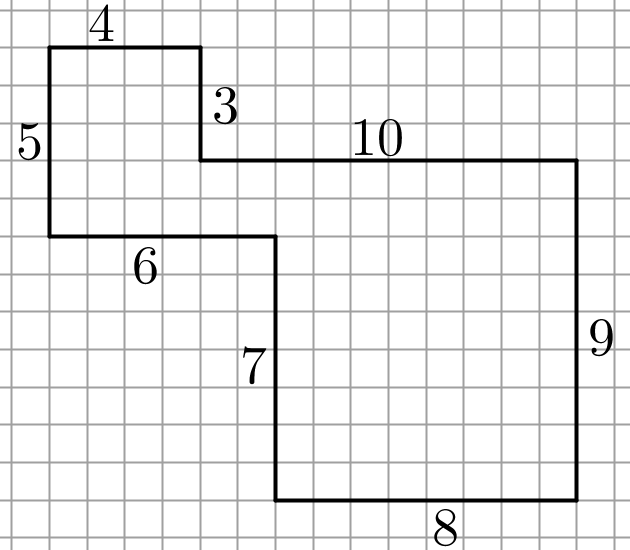 3. att.6.4.	Dotas 20 pēc ārējā izskata vienādas monētas, bet visas to masas ir dažādas. Kā, izmantojot sviras svarus bez atsvariem, ar 28 svēršanām atrast gan pašu vieglāko, gan pašu smagāko monētu?Atrisinājums	Sadalām monētas pa pāriem un salīdzinām katra pāra monētas – nosakām vieglāko un smagāko monētu katrā pārī. Pēc katras svēršanas vieglāko monētu liekam vienā kaudzītē, bet smagāko – otrā kaudzītē. Tā kā ir 
 pāri, tad ir veiktas 10 svēršanas. Skaidrs, ka visvieglākā monēta jāmeklē starp vieglākajām, bet vissmagākā – starp smagākajām. Apskatām katru kaudzīti atsevišķi.No kaudzītes, kurā ir vieglākās monētas, paņemam divas un salīdzinām tās, vieglāko atstājam svaros un salīdzinām ar nākamo, atkal svaros atstājot vieglāko. Tā turpinām, kamēr visas atlikušās monētas no šīs kaudzītes ir nosvērtas. Pēdējās svēršanas vieglākā monēta ir pati vieglākā no visām. Kopā tika veiktas 9 svēršanas.Analoģiski no kaudzītes, kurā ir smagākās monētas, atrod pašu smagāko no visām – svaros visu laiku jāatstāj smagākā monēta, bet vieglākā jāmet prom. Kopā tika veiktas 9 svēršanas.Līdz ar to ar  svēršanām esam atraduši gan pašu vieglāko, gan pašu smagāko monētu.6.5.	Katrā tukšajā kvadrātiņā (skat. 4. att.) ieraksti vienu ciparu tā, lai iegūtu pareizu reizināšanas piemēru! Neviens skaitlis tajā nedrīkst sākties ar 0.4. att.AtrisinājumsDer skaitļu 129 un 879 reizinājums (skat. 5. att.).5. att.6. att.Piezīme. Atrisinājumu var palīdzēt atrast tālāk aprakstītie spriedumi. Apzīmējam skaitļus tā, kā parādīts 6. att.Tā kā  ir trīsciparu skaitlis (skat.  6. att. iekrāsoto rindu), tad  (ja  būtu lielāks, tad reizinājums būtu četrciparu skaitlis). Skaidrs, ka  un  ir nepāra cipari, jo to reizinājuma pēdējais cipars ir 1. Tātad  ir pāra cipars, jo reizinājuma  pēdējais cipars ir 2. Tā kā  ir trīsciparu skaitlis, tad, lai  būtu četrciparu skaitlis,  ir jābūt lielākam nekā 7. Tātad . Tā kā reizinājuma  pēdējais cipars ir 2 un  ir nepāra cipars, tad vienīgā iespēja, ka . Līdz ar to , jo reizinājuma  pēdējais cipars ir 1. Ciparu  piemeklējam tā, lai rezultāta pirmspēdējais cipars būtu 9, vienīgā iespēja, ka . Pārbaudot redzam, ka 129 un 879 reizinājums tiešām atbilst dotajam piemēram.7.1.	Saldumu veikalā vienas konfektes cena ir 3 centi. Aivaram ir vairāk naudas nekā Bruno, Cildai ir vairāk naudas nekā Aivaram, Dainai – vairāk nekā Cildai. a) Vai Daina noteikti var nopirkt vairāk konfekšu nekā Bruno?b) Vai Cilda noteikti var nopirkt vairāk konfekšu nekā Bruno?AtrisinājumsPieņemsim, ka Aivaram ir  centi, Bruno –  centi, Cildai –  centi un Dainai –  centi. Pēc uzdevuma nosacījumiem .a) Tā kā visiem ir atšķirīgs naudas daudzums, tad Dainai ir par vismaz 3 centiem vairāk naudas nekā Bruno. Līdz ar to Daina noteikti var nopirkt vismaz par vienu konfekti vairāk nekā Bruno.b) Nē, var gadīties, ka Cilda nevar nopirkt vairāk konfektes kā Bruno, piemēram, ja Bruno ir 3 centi, Aivaram ir 4 centi un Cildai ir 5 centi, tad šajā gadījumā Cilda var nopirkt tikpat konfektes, cik Bruno.7.2.	Dots naturāls skaitlis, kas dalās ar 99 un kura pēdējais cipars nav 0. Pierādi, ka, uzrakstot šī skaitļa ciparus pretējā secībā, arī iegūst skaitli, kas dalās ar 99.AtrisinājumsJa skaitlis dalās ar 99, tad tas vienlaicīgi dalās gan ar 9, gan 11. Skaitlis dalās ar 9 tad un tikai tad, ja tā ciparu summa dalās ar 9. Uzrakstot ciparus pretējā secībā, ciparu summa nemainīsies un arī iegūtais skaitlis dalīsies ar 9. Skaitlis dalās ar 11 tad un tikai tad, ja tā pāra un nepāra pozīcijās esošo ciparu summu starpība dalās ar 11. Pārrakstot skaitļa ciparus pretējā secībā, minētā īpašība saglabājas – pāra un nepāra pozīcijās esošo ciparu summu starpība dalīsies ar 11 un, tātad arī šis skaitlis dalīsies ar 11. Tā kā skaitlis vienlaicīgi dalās gan ar 9, gan 11 un skaitļi 9 un 11 ir savstarpēji pirmskaitļi, tad iegūtais skaitlis dalās arī ar 99.7.3.	No trīs dotajām figūrām (skat. 7. att.) saliec simetrisku daudzstūri un uzzīmē arī simetrijas asi! Figūras drīkst būt pagrieztas vai apgrieztas spoguļattēlā.	Piezīme. Figūra ir simetriska, ja to var pārlocīt tā, ka tās abas puses sakrīt.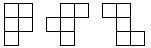 7. att.AtrisinājumsSkat. 8. att.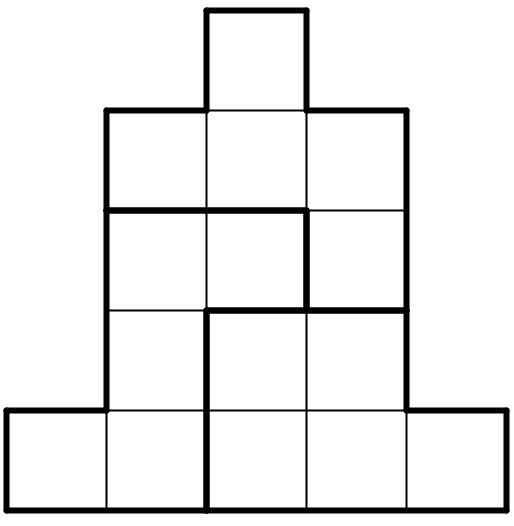 8. att.7.4.	Dotas 13 pēc ārējā izskata vienādas monētas. No tām 12 monētas ir ar vienādu masu, bet viena – ar atšķirīgu. Doti arī sviras svari bez atsvariem. Kā ar divām svēršanām noskaidrot, vai atšķirīgā monēta ir vieglāka vai smagāka par pārējām? Pašu monētu atrast nav nepieciešams.AtrisinājumsKatrā svaru kausā ieliekam 6 monētas. Ja svaru kausi ir līdzsvarā, tad atšķirīgā monēta ir tā, kas nebija uz svariem. Salīdzinot to ar kādu no svērtajām monētām, noskaidrojam, vai tā ir vieglāka vai smagāka par pārējām.Ja svaru kausi nav līdzsvarā, tad, nezaudējot vispārīgumu, varam pieņemt, ka monētas kreisajā kausā ir vieglākas nekā monētas labajā kausā. Otrajā svēršanā katrā svaru kausā ieliekam pa trīs monētām no kreisā kausa. Ja svaru kausi ir līdzsvarā, tad visām monētām no kreisā svaru kausa ir vienāda masa, un atšķirīgā monēta pirmajā svēršanā atradās labajā svaru kausā, tātad tā ir smagāka nekā pārējās.Ja svaru kausi nav līdzsvarā, tad atšķirīgā monēta pirmajā svēršanā atradās kreisajā svaru kausā, tātad tā ir vieglāka nekā pārējās.7.5.	a) Vai var atrast dažādus veselus skaitļus  un  tādus, ka izpildās vienādības  un ? b) Vai šādus skaitļus var atrast, ja papildus zināms, ka ?Atrisinājumsa) Der, piemēram, , ,  un , jo  un .b) Der, piemēram, , ,  un , jo  un .Piezīme. b) gadījumā atrastie skaitļi der arī a) gadījumam.8.1.	Aprēķini izteiksmes  vērtību!AtrisinājumsTā kā zemsaknes izteiksmei jābūt nenegatīvai, tad , , , , no kā izriet, ka . Tas ir iespējams tikai tad, ja .Līdz ar to izteiksmes  vērtība ir 0.8.2.	Karlīna uzrakstīja divus skaitļus, kuru pierakstā nav izmantots cipars 0. Katru ciparu viņa aizstāja ar burtu: dažādus ciparus – ar dažādiem burtiem, vienādus – ar vienādiem. Viens no uzrakstītajiem skaitļiem DUBĻUNNN dalās ar 104. Pierādi, ka otrais skaitlis BURBUĻVANNA nedalās ar 56.AtrisinājumsTā kā skaitlis DUBĻUNNN dalās ar , tad tas dalās arī ar 8. Ar 8 dalās skaitļi, kuru pēdējo trīs ciparu veidotais skaitlis dalās ar 8, tātad skaitlis  jeb  dalās ar 8. Tā kā 111 ar 8 nedalās, tad ar 8 dalās . Vienīgais cipars, kas nav 0 un kura veidotais viencipara skaitlis dalās ar 8, ir . Ja skaitlis BURBUĻVANNA dalītos ar , tad tas dalītos arī ar 8, turklāt tā pēdējo trīs ciparu veidotais skaitlis  jeb  dalītos ar 8. Tā kā 880 dalās ar 8, tad arī skaitlim  būtu jādalās ar 8, bet tas nav iespējams, jo  nevar būt ne 0, ne 8. Tātad skaitlis BURBUĻVANNA nedalās ar 56.8.3.	Caur taisnstūra  diagonāļu krustpunktu  novilkta taisne  tā, ka  atrodas uz ,  – uz  un . Pierādīt, ka .AtrisinājumsTā kā , un , tad  pēc pazīmes  (skat. 9. att.). Līdz ar to  kā atbilstošās malas vienādos trijstūros. Vienādsānu trijstūrī  novelkam augstumu , kas ir arī mediāna, tāpēc . Tā kā  ir taisnstūris, tad . Līdz ar to  un .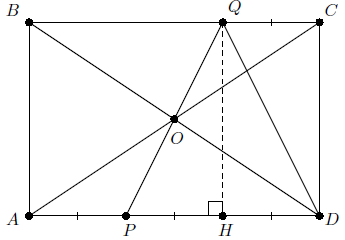 9. att.8.4.	Kādu lielāko skaitu rūtiņu diagonāļu var novilkt  rūtiņas lielā tabulā, lai šīs diagonāles veidotu slēgtu lauztu līniju? Lauztā līnija nedrīkst pati sevi krustot vai pieskarties. AtrisinājumsVar novilkt 12 rūtiņu diagonāles, skat. 10. att. 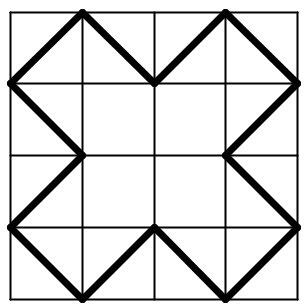 10. att.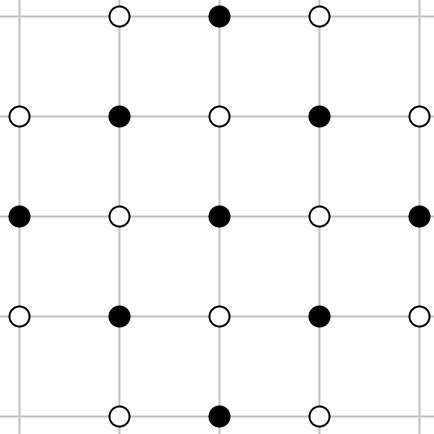 11. att.Pamatosim, ka vairāk diagonāļu novilkt nevar. Ievērojam, ka slēgta lauzta līnija nevar iet caur kvadrāta stūriem. Atlikušās rūtiņu virsotnes nokrāsojam tā, kā parādīts 11. att., iegūsim 9 melnas un 12 baltas virsotnes. Katra rūtiņas diagonāle savā starpā saista divas vienas krāsas virsotnes un, tā kā jāveido lauzta līnija, tad visas līnijai piederošās virsotnes būs vienā krāsā. Tātad tā nevar saturēt vairāk kā 12 virsotnes un tātad arī posmus.8.5.	Smaragda pilsētā naudas vienība ir centi. Tur ir 21% PVN (pievienotās vērtības nodokļa) likme. Tas nozīmē, ka ikvienas pārdodamās preces cenu iegūst, pareizinot kādu veselu skaitu centu (cenu bez PVN) ar skaitli 1,21 un reizinājumu noapaļojot līdz tuvākajam veselajam centu skaitam. Cenu sauc par neiespējamu, ja to nevar iegūt minētajā veidā. Cik pavisam ir neiespējamu cenu no 1 līdz 1000 centiem ieskaitot?Piemēram, 3 centi ir neiespējama cena, jo , pēc noapaļošanas 2 centi, savukārt, , pēc noapaļošanas 4 centi. Tā kā nekāda cita vesela skaitļa starp 2 un 3 nav, tad cenu, kas ir tieši 3 centi nevar iegūt pēc PVN pievienošanas.Atrisinājums Vispirms pamatosim, ja sākumā preču cenas bija dažādas, tad pēc PVN pievienošanas un noapaļošanas tās arī būs dažādas. Ievērojam, ka, noapaļojot skaitļus no intervāla , iegūstam . Tā kā šī intervāla garums ir 1, tad secinām, ja starpība starp diviem skaitļiem ir lielāka nekā 1, tad, tos noapaļojot, iegūst dažādus skaitļus. Ņemam divas blakus esošas cenas  un  pirms PVN pievienošanas un reizinām tās ar 1,21. Iegūto skaitļu starpība  ir lielāka nekā 1, tātad pēc noapaļošanas iegūtie skaitļi ir dažādi.Ievērojam, ka , bet , tāpēc visi skaitļi, kuri nepārsniedz 826, pēc PVN pievienošanas attēlosies par cenām intervālā no 1 līdz 1000. Tādēļ, pievienojot PVN skaitļiem starp 1 un 826, mēs varam iegūt pavisam 826 dažādas cenas intervālā . Visas pārējās cenas būs neiespējamās, tādu pavisam ir .9.1.	Nosaki funkciju  un  grafiku krustpunktu koordinātas!AtrisinājumsKrustpunkta abscisu iegūst no vienādojuma . Reizinot abas vienādojuma puses ar , iegūst . Pēc Vjeta teorēmasTātad  un , tiem atbilstošās ordinātas ir  un . Esam ieguvuši, ka grafiku krustpunktu koordinātas ir  un .9.2.	Pierādīt, ka a) no pieciem naturāliem skaitļiem vienmēr var izvēlēties vairākus (vismaz divus), kuru summa dalās ar 4;b) var atrast četrus tādus naturālus skaitļus, ka no tiem nevar izvēlēties vairākus (vismaz divus), kuru summa dalās ar 4.Atrisinājumsa) Naturāls skaitlis, dalot ar 4, dod atlikumu 0, 1, 2 vai 3, pāra skaitļi dod atlikumu 0 vai 2, nepāra – atlikumu 1 vai 3. Ja starp dotajiem pieciem skaitļiem ir divi, kas, dalot ar 4, abi dod atlikumu 0 vai abi dod atlikumu 2, tad šo divu skaitļu summa dalās ar 4, jo  vai , tad varam ņemt šos. Pretējā gadījumā mums ir ne vairāk kā divi pāra skaitļi, tātad ir vismaz trīs nepāra skaitļi.Ja starp nepāra skaitļiem ir gan tāds, kas, dalot ar 4, dod atlikumu 1, gan tāds, kas dod atlikumu 3, tad šo abu summa dalās ar 4 un mēs varam ņemt šos. Pretējā gadījumā mums visi nepāra skaitļi dod vienu un to pašu atlikumu (1 vai 3), dalot ar 4.Ja kāds no skaitļiem, dalot ar 4, dod atlikumu 2, tad tas summā ar diviem nepāra skaitļiem (kuri abi dod atlikumu 1 vai 3, dalot ar 4) dalās ar 4, jo  vai , tad varam ņemt šos trīs skaitļus. Pretējā gadījumā mums ir ne vairāk kā viens pāra skaitlis (kurš dod atlikumu 0, dalot ar 4).Ja ir ne vairāk kā viens pāra skaitlis, tad ir vismaz četri nepāra skaitļi, kas visi dod vienādus atlikumus, dalot ar 4, tad to summa dalās 4.b) Līdzīgi kā a) gadījumā varam izsecināt, ka neder divi pāra skaitļi, kas dod vienādus atlikumus, dalot ar 4, divi nepāra skaitļi, kas dod dažādus atlikumus, dalot ar 4 un neder arī viens pāra skaitlis, kas dod atlikumu 2, dalot ar 4. Tādējādi nonākam pie atlikumiem 0, 1, 1, 1 vai 0, 3, 3, 3, kas abi der.Ņemsim jebkurus skaitļus, kas, dalot ar 4, dod attiecīgi atlikumus, 0, 1, 1, 1. Tad vairāku no tiem atlikumu summa būs vismaz 1, bet ne lielāka kā 3 (ja mēs sasummējam visus), tātad tā var pieņemt tikai vērtības 1, 2 vai 3. Tātad nekādu vairāku no tiem summa nedalīsies ar 4. Šādi skaitļi ir, piemēram, 4, 1, 5, 9 (to, ka tie der var pārbaudīt arī, aprēķinot visas 11 iespējamās vairāku no tiem summas).9.3.	Trijstūrī  novilkta bisektrise . Zināms, ka  un . Aprēķināt  lielumu!AtrisinājumsPēc bisektrises definīcijas . Malas  viduspunktu apzīmējam ar  (skat. 1. att.). 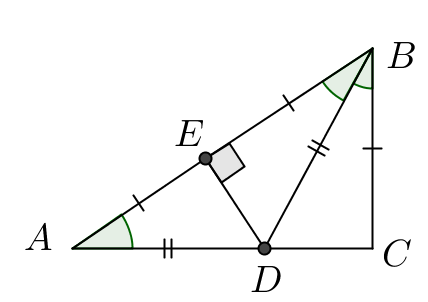 1. att.Tā kā , tad trijstūris  ir vienādsānu, tāpēc  un nogrieznis  ir gan mediāna, gan augstums, no kā izriet, ka . Pēc dotā , tāpēc . Ievērojam, ka  pēc pazīmes , jo , ,  – kopīga mala. Tāpēc  kā atbilstošie leņķi vienādos trijstūros. Tā kā  iekšējo leņķu summa ir , tad;; jeb .Tātad .9.4.	Ķērpjbārdis, Puszābaks un Uzrocis spēlē novusu, pie tam tas, kurš zaudē partiju, atdod savu vietu tam, kurš iepriekšējo partiju nespēlēja. Beigās izrādījās, ka Ķērpjbārdis ir izspēlējis 10 partijas, bet Puszābaks – 21. Cik partijas izspēlēja Uzrocis?AtrisinājumsSkaidrs, ka katrs spēlētājs spēlē vismaz vienā no divām pēc kārtas sekojošām partijām. Tā kā Ķērpjbārdis spēlēja tikai 10 partijas, tad kopējais partiju skaits nav lielāks kā 21, bet tas nav arī mazāks kā 21, jo tik partijas spēlēja Puszābaks. Tātad tika izspēlēta tieši 21 partija un, tā kā Puszābaks spēlēja tajās visās un Ķērpjbārdis ar viņu spēlēja 10 partijās, tad Uzrocis spēlēja atlikušajās  partijās. Var secināt vēl precīzāk: Ķērpjbārdis spēlēja visās partijās ar pāra numuriem (2, 4, 6, ...), bet Uzrocis visās ar nepāra numuriem (1, 3, 5, ...), visās partijās uzvarēja Puszābaks.9.5.	Doti 2016 skaitļi:  Vai starp šiem skaitļiem var salikt ”” un “” zīmes tā, lai iegūtās izteiksmes vērtība būtu 0?AtrisinājumsJā, var. Ievērosim, ka divu pēc kārtas sekojošu skaitļu kvadrātu starpība ir . Tāpat arī  un tātad, saliekot starp jebkuriem četriem pēc kārtas sekojošiem kvadrātiem zīmes , iegūstam izteiksmi, kuras vērtība ir 4:Savukārt, saliekot zīmes , iegūstam izteiksmi, kuras vērtība ir :Tātad, saliekot astoņiem pēc kārtas sekojošiem kvadrātiem zīmes , iegūstam izteiksmi, kuras vērtība ir 0:Tā kā 2016 dalās ar 8, tad visus kvadrātus var sadalīt grupās pa 8 un katrā no tām salikt zīmes tā, ka šīs grupas summa ir 0, tātad arī visas izteiksmes summa ir 0.10.1.	Pierādīt, ka katram naturālam  ir patiesa vienādība .1. atrisinājums. Izmantosim matemātiskās indukcijas metodi.Indukcijas bāze. Ja , tad  jeb .Induktīvais pieņēmums. Pieņemsim, ka vienādība izpildās, ja , tas ir,Induktīvā pāreja. Pierādīsim, ka vienādība ir spēkā arī tad, ja , tas ir, jebPārveidojam vienādības kreisās puses izteiksmi:Secinājums. Tā kā vienādība ir patiesa, ja , un no tā, ka vienādība ir spēkā, ja , izriet, ka vienādība ir spēkā arī , secinām, ka vienādība ir spēkā visām naturālām  vērtībām.2. atrisinājums. Ekvivalenti pārveidojot doto vienādību, iegūstamPārveidojumos tika izmantots, ka  pēc kārtas esošu naturālu skaitļu kvadrātu summa ir .10.2.	Pierādīt, ka no jebkuriem trim naturālu skaitļu kvadrātiem var izvēlēties divus tā, ka to summa vai starpība dalās ar 5.AtrisinājumsVispirms noskaidrosim, ar ko var būt kongruents naturāla skaitļa kvadrāts pēc moduļa 5.Tātad naturāla skaitļa kvadrāts pēc moduļa 5 var būt kongruents ar 0, 1 vai 4.Ja divi kvadrāti dod vienādu atlikumu, dalot ar 5, tad to starpība dalās ar 5. Ja nekādi divi no šiem trim kvadrātiem nav kongruenti pēc moduļa 5, tad tie pēc moduļa 5 pieņem visas iespējamās vērtības 0, 1 un 4. Tā kā , tad šo atbilstošo kvadrātu summa dalīsies ar 5.10.3.	Izliektā četrstūrī  uz malas  izvēlēts punkts  tā, ka trijstūri  un  ir vienādsānu taisnleņķa trijstūri ar pamatiem attiecīgi  un . Ap trijstūri  apvilktā riņķa līnija vēlreiz krusto taisni  
punktā . Pierādīt, ka .AtrisinājumsTā kā trijstūri  un  ir vienādsānu taisnleņķa, tad  (skat. 2. att.). Tāpēc 
. Savukārt,  kā ievilktie leņķi, kas balstās uz viena un tā paša loka . Varam pieņemt, ka  pieder nogrieznim  (gadījums, kad  pieder nogrieznim , risināms līdzīgi). Tad  kā ievilktie leņķi, kas balstās uz vienu loku . Līdz ar to trijstūris  ir vienādsānu taisnleņķa ar virsotni punktā . Tāpēc .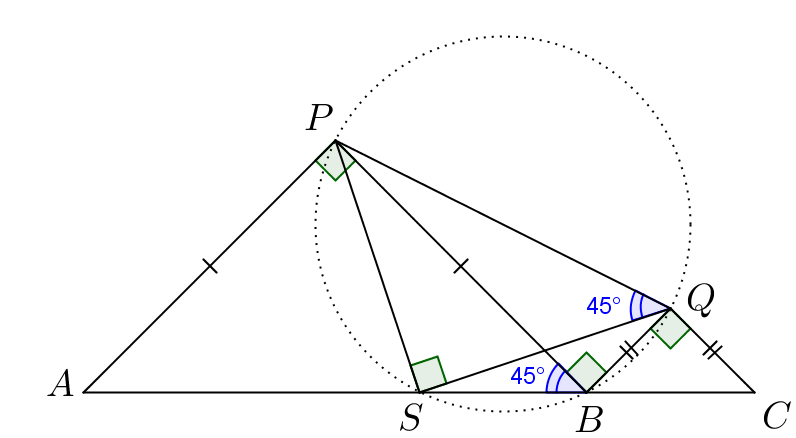 2. att.10.4.	Ķērpjbārdis, Puszābaks un Uzrocis spēlē novusu, pie tam tas, kurš zaudē partiju, atdod savu vietu tam, kurš iepriekšējo partiju nespēlēja. Beigās izrādījās, ka Ķērpjbārdis ir izspēlējis 10 partijas, Puszābaks – 15, bet Uzrocis – 17. Kurš zaudēja sestajā partijā?AtrisinājumsTā kā katrā partijā spēlē divi spēlētāji, tad kopā tika izspēlēta  partija. Katrs spēlētājs spēlē vismaz vienā no divām pēc kārtas sekojošām partijām. Vienīgā iespēja, kā Ķērpjbārdis varēja spēlēt tikai 10 partijas, ir tad, ja viņš spēlēja visās partijās ar pāra numuriem un visās zaudēja. Tātad viņš zaudēja arī sestajā partijā.10.5.	Pierādīt, ka katram naturālam  rūtiņu lapā, kurā rūtiņas malas garums ir 1, pa rūtiņu līnijām ir iespējams uzzīmēt astoņstūri tā, ka tā malu garumi pēc kārtas ir .AtrisinājumsParādīsim, kā katram naturālam  konstruēt astoņstūri  (skat. 3. att.). 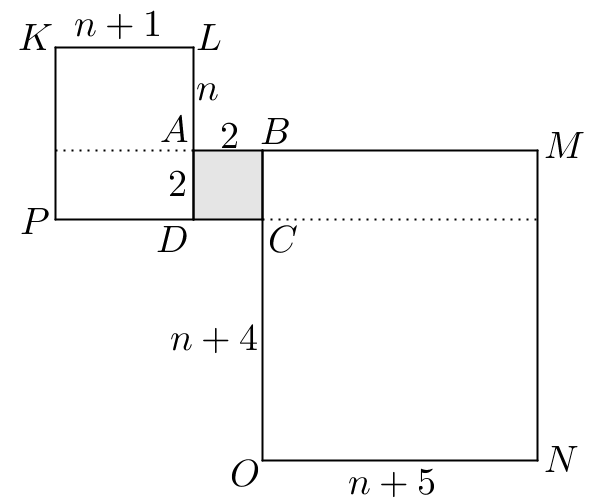 3. att.Ja no  velk  vienības garu nogriezni uz augšu, tad turpina  vienību horizontāli pa kreisi, tad  – vertikāli uz leju, tad  – horizontāli pa labi, būsim nonākuši punktā . Velkot nogriezni no  ar garumu  vertikāli uz leju, tad  – horizontāli pa labi, tad  – vertikāli uz augšu, tad 
 – horizontāli pa kreisi, atgriezīsimies sākumpunktā . Šī konstrukcija nav atkarīga no konkrētās  vērtības.11.1.	Atrisināt nevienādību  visām parametra  vērtībām!AtrisinājumsAprēķinām diskriminantu: . Tā kā , ja  vai , tad šie punkti sadala parametra  asi trīs intervālos. Uzskicējot parabolu , varam noteikt diskriminanta  zīmi šajos intervālos (skat. 4. att.). 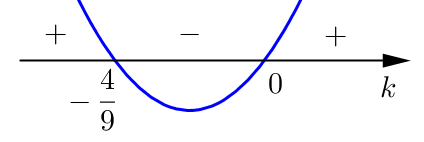 4. att.Apkoposim nevienādības atrisinājumu.Ja , tad .Ja , tad .Ja , tad .Ja , tad .11.2.	Pierādīt, ka starp jebkuriem pieciem naturālu skaitļu kvadrātiem var atrast divus tādus, ka to summa vai starpība dalās ar 13.AtrisinājumsVispirms noskaidrosim, ar ko var būt kongruents naturāla skaitļa kvadrāts pēc moduļa 13.Tātad naturāla skaitļa kvadrāts pēc moduļa 13 var būt kongruents ar 0, 1, 3, 4, 9, 10 vai 12.Ja divi kvadrāti dod vienādu atlikumu, dalot ar 13, tad to starpība dalās ar 13. Ja nekādi divi no šiem pieciem kvadrātiem nav kongruenti pēc moduļa 13, tad sadalām šo kvadrātu iespējamās vērtības pēc moduļa 13 četrās grupās: {0}, {1; 12}, {3; 10}, {4; 9}. Tā kā ir jāizvēlas pieci naturālu skaitļu kvadrāti, tad vismaz divi no tiem būs vienā grupā (Dirihlē princips). Šo divu skaitļu summa dalās ar 13.11.3.	Izliekta četrstūra  diagonāles krustojas punktā . Ap trijstūriem  un  apvilktās riņķa līnijas krustojas arī punktā . Pierādīt, ka trijstūri  un  ir līdzīgi!AtrisinājumsIevērojam, ka  kā krustleņķi (skat. 5. att.) un  kā ievilktie leņķi, kas balstās uz vienu loku , un  kā ievilktie leņķi, kas balstās uz vienu loku . Tātad .Ievilktie leņķi  un  ir vienādi, jo balstās uz vienu loku . No blakusleņķu īpašības izriet, ka . Tā kā ap četrstūri  ir apvilkta riņķa līnija, tad tā pretējo leņķu summa ir , tāpēc . Esam ieguvuši, ka  pēc pazīmes . 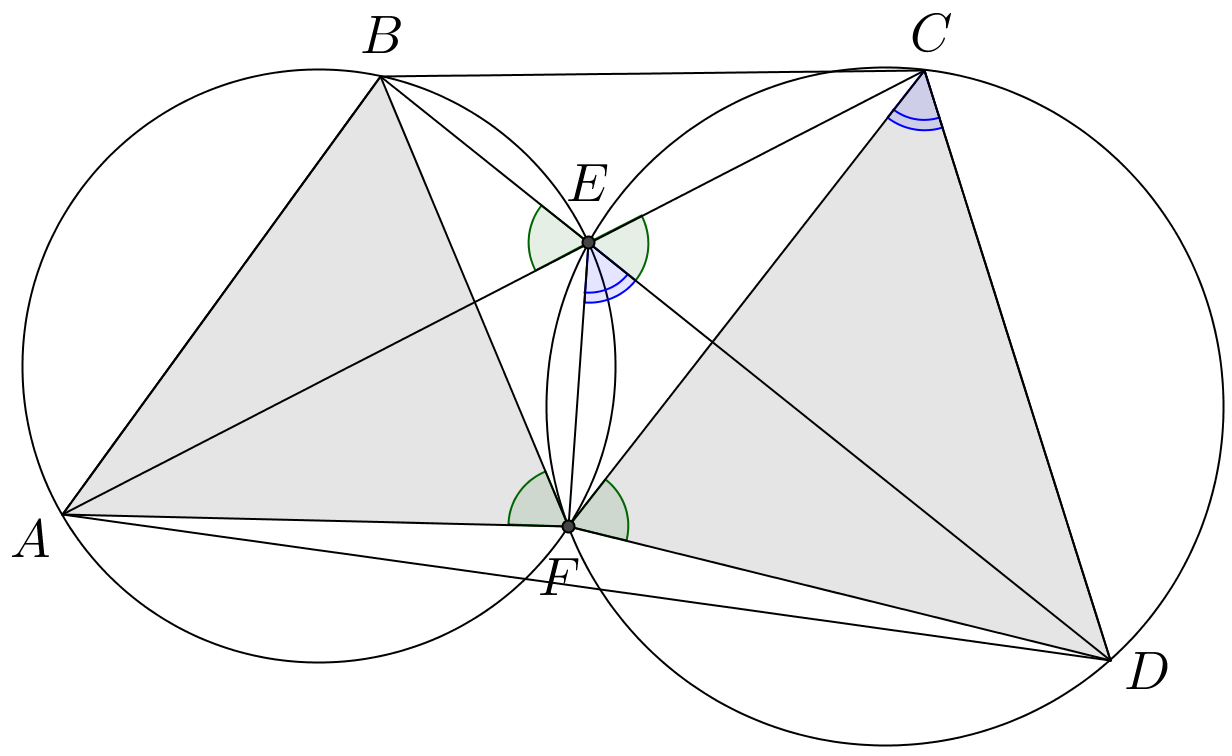 5. att.11.4.	Ķērpjbārdis, Puszābaks un Uzrocis spēlē novusu pie tam tas, kurš zaudē partiju, atdod savu vietu tam, kurš iepriekšējo partiju nespēlēja. Beigās izrādījās, ka Ķērpjbārdis ir izspēlējis 12 partijas, Puszābaks – 15, bet Uzrocis – 19. Ķērpjbārdis uzvarēja 14. partijā. Kurš zaudēja otrajā partijā?AtrisinājumsPamatosim, ka otrajā partijā zaudēja Ķērpjbārdis. Tā kā katrā partijā spēlē 2 spēlētāji, tad kopā tika izspēlētas  partijas. Katrs spēlētājs spēlē vismaz vienā no divām pēc kārtas sekojošām partijām. Tā kā Ķērpjbārdis uzvarēja 14. partijā, tad viņš spēlēja arī 15. partijā. No astoņām partijām ar numuriem no 16 līdz 23 viņš spēlēja vismaz četrās. Tā kā kopā viņš spēlēja 12 partijas, tad pirmajās 13 partijās viņš spēlēja ne vairāk kā 6 reizes. Tas ir iespējams tikai tad, ja viņš spēlēja 2., 4., 6., 8., 10. un 12. partijā un visās zaudēja. Tātad viņš zaudēja otrajā partijā.11.5.	Uz tāfeles uzrakstīts vienādojums . Makss un Morics spēlē spēli: Makss nosauc vienu reālu skaitli, tad Morics nosauc otru, tad Makss nosauc trešo, Morics – ceturto un visbeidzot Makss – piekto. Pēc tam Morics kaut kādā secībā ieraksta šos skaitļus tukšajos kvadrātiņos. Vai Makss vienmēr var panākt, lai iegūtajam vienādojumam ir vismaz viena vesela sakne?AtrisinājumsJā, Makss prasīto vienmēr var panākt. Aplūkosim vienādojumu . Ievietojot , iegūstam, ka . Tātad, ja , tad  ir šī vienādojuma sakne. Līdz ar to Maksam pēdējais skaitlis ir jāizvēlas tāds, lai visu piecu skaitļu summa būtu 0, jo tad, lai kā Morics tos ierakstītu tukšajos kvadrātiņos, vienādojumam noteikti būs vismaz viena vesela sakne .12.1.	Noteikt funkcijas  definīcijas kopu!AtrisinājumsZemsaknes izteiksmei jābūt nenegatīvai, tāpēc . Tā kā  visiem reāliem , tad, nevienādības abas puses dalot ar , iegūst  jeb . Logaritmējot abas puses pie bāzes , iegūst . Līdz ar to dotās funkcijas definīcijas kopa ir .12.2.	Atrast visu skaitļu, kas pierakstāmi formā , kur  un  un  ir pirmskaitļi, lielāko kopīgo dalītāju!AtrisinājumsIevērojam, ka . Tā kā  un , tad meklētais lielākais kopīgais dalītājs  nevar būt lielāks kā 240. Pamatosim, ka visi skaitļi dalās ar 240, līdz ar to būs pierādīts, ka . Ievērosim, ka ; tā kā visi reizinātāji ir savstarpēji pirmskaitļi, tad pietiekami parādīt, ka katrs no dotajiem skaitļiem dalās gan ar 16, gan ar 3, gan ar 5.Tā kā jebkurš pirmskaitlis , kas lielāks nekā 5, ir nepāra skaitlis, tad, to dalot ar pāra skaitli, nevar iegūt atlikumu, kas ir pāra skaitlis, līdz ar to var rasties tikai nepāra atlikums: 1, 3, 5, 7, 9, 11, 13, 15. Tātad  var būt kongruents ar  vai  pēc moduļa 16. Noskaidrosim, ar ko var būt kongruenta pirmskaitļa ceturtā pakāpe pēc moduļa 16:;;;.Tātad .Pirmskaitli , dalot ar 3, var iegūt tikai atlikumu 1 vai 2, tāpēc pēc moduļa 3 šāds pirmskaitlis  var pieņemt tikai vērtības  un .Pirmskaitli , dalot ar 5, var iegūt tikai atlikumu 1, 2, 3 vai 4, tāpēc pēc moduļa 5 šāds pirmskaitlis  var pieņemt tikai vērtības  un . Tad  vai . Tātad .Līdz ar to  un tāpēc  jeb  dalās ar 240. Esam pierādījuši, ka visu skaitļu, kas pierakstāmi formā , kur  un  un  ir pirmskaitļi, lielākais kopīgais dalītājs ir 240.Piezīme. Pamatot to, ka  dalās ar 16, var, ievērojot, ka jebkuriem nepāra skaitļiem  un  to kvadrātu summa dalās ar 2, bet kvadrātu starpība dalās ar 8.12.3.	Četrstūris  ir ievilkts riņķa līnijā, arī tā malu viduspunkti atrodas uz vienas riņķa līnijas. Pierādīt, ka .AtrisinājumsApzīmējam malu , ,  un  viduspunktus attiecīgi ar , ,  un  (skat. 6. att.). Tā kā  un  ir attiecīgi trijstūru  un  viduslīnijas, tad . Līdzīgi . Līdz ar to četrstūris  ir paralelograms, jo tā pretējās malas ir pa pāriem paralēlas. Tā kā  visas virsotnes atrodas uz riņķa līnijas, tad tā pretējo leņķu summa ir , no kā izriet, ka paralelograma  katra leņķa lielums ir   un  ir taisnstūris. Ievērojam, ka  un , tāpēc  jeb , kur  ir  un  krustpunkts.Ievilktie leņķi, kas balstās uz viena un tā paša loka, ir vienādi, tad . Tā kā  iekšējo leņķu summa ir , tad  jeb , kas arī bija jāpierāda.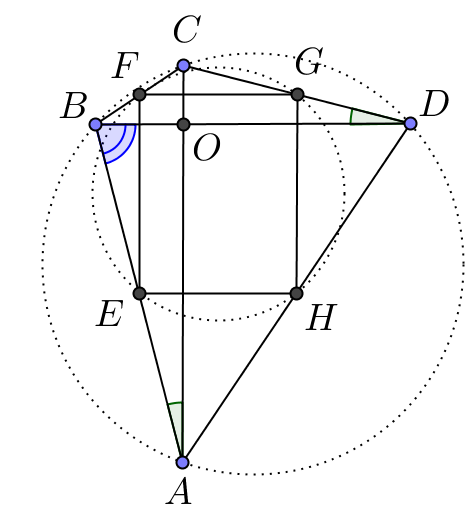 6. att.12.4.	Ķērpjbārdis, Puszābaks un Uzrocis spēlē novusu, pie tam tas, kurš zaudē partiju, atdod savu vietu tam, kurš iepriekšējo partiju nespēlēja. Beigās izrādījās, ka Ķērpjbārdis ir uzvarējis 10 partijās, Puszābaks – 12, bet Uzrocis – 14 partijās. Cik partijas izspēlēja katrs no viņiem?AtrisinājumsTā kā katrā partijā ir tieši viens uzvarētājs, tad kopā tika izspēlētas  partijas. Aplūkosim jebkuru spēlētāju un apzīmēsim ar  tā zaudēto partiju skaitu un ar  to partiju skaitu, kurā viņš nespēlēja. Pēc katras zaudētas partijas nāk partija, kurā viņš nespēlē, izņemot varbūt pēdējo partiju, tātad . Un arī otrādi – pirms katras nespēlētas partijas ir zaudēta partija, izņemot varbūt pašu pirmo, tātad
. Līdz ar to . Ķērpjbārdis neuzvarēja  partijās, viņam . Tā kā 26 ir pāra skaitlis, tad  un  ir ar vienādu paritāti un gadījumi  nav iespējami, tātad atliek , no kā izriet, ka , tātad viņš piedalījās  partijās. Analogi Puszābakam 
, tātad viņam , un  partijas, kurās viņš spēlēja, Uzrocim , tātad viņam  un  partijas. Esam ieguvuši, ka Ķērpjbārdis izspēlēja 23 partijas, Puszābaks – 24 partijas, bet Uzrocis – 25 partijas.12.5.	Kurš skaitlis ir lielāks:  vai ?AtrisinājumsPamatosim, ka lielāks ir skaitlis . Pierādīsim vispārīgu apgalvojumu: ja , tad .Aplūkosim funkciju  intervālā  un pierādīsim, ka tā šajā intervālā ir dilstoša. Varam pārveidotJa , tad  , tātad arī , jo logaritmiskā funkcija pie bāzes 10 ir augoša funkcija. Šī paša iemesla dēļ arī , tātad arīkas nozīmē, ka , ja .∙7291129∙87911619031032113391∙72910123401441Ja , Ja  vai ,Ja ,tad  un funkcijas 
 grafiks  asi nekrusto.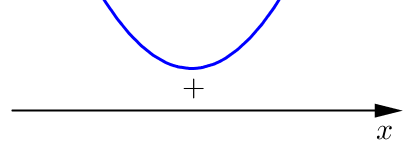 Tātad dotās nevienādības atrisinājums ir tad  un funkcijas 
 grafiks pieskaras  asij.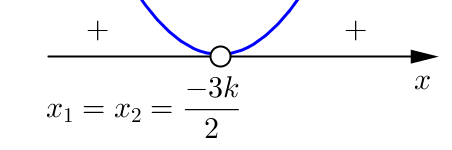 Apskatām katru  vērtību atsevišķi.Ja , tad dotās nevienādības atrisinājums irJa , tad dotās nevienādības atrisinājums ir tad  un funkcijas 
 grafiks krusto  asi divos punktos:
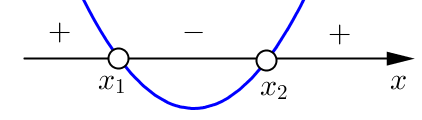 Tātad dotās nevienādības atrisinājums ir012345678910111201493121010123941